Memudahkan pengalaman belajar baik secara individu maupun gotong-royong.dapat membantu melawan penolakan terhadap penggunaan ICT dengan menyediakan jambatan antara buta teknologi telefon bimbit dan PC.Telah diperhatikan dapat membantu pelajar muda untuk tetap lebih fokus untuk waktu yang lebih lama.Dapat membantu meningkatkan percaya diri dan penilaian diri dalam pendidikan.TERIMA KASIH.UCAPAN TERIMA KASIH TIDAK TERHINGGA SAYA UCAPAN KEPADA PENSYARAH YANG TIDAK JEMU MENGAJAR DAN MELAYAN KARENAH KAMI:DR. SITI FATIMAH BINTI HUBUNGI KAMI[amirulhakimnazaruddin123@gmail.com]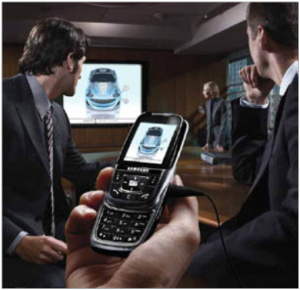 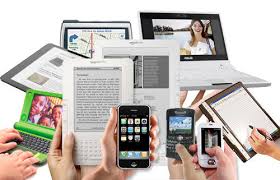 